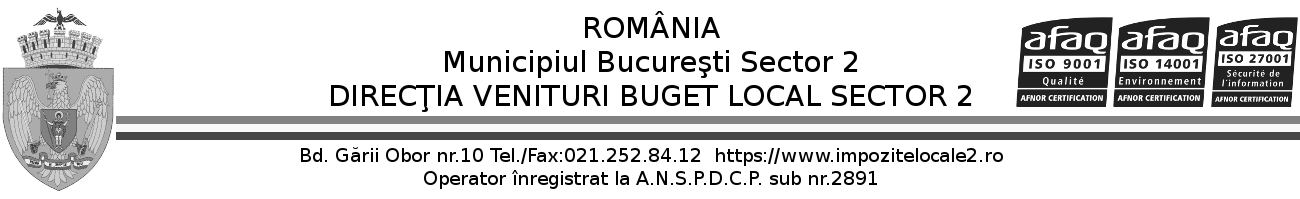 Nr. ___________/____________Domnule Director,	Subsemnatul (a) ______________________________________________________ domiciliat(ă) în _________________________________________________ str. _______________________________, nr. _______, bl. ______, sc. ______, et. ____, ap. _____, C.N.P. ___________________________, vă rog să dispuneți încetarea impunerii fiscale pentru imobilul situat la adresa __________________________________________________________________________________________________________________________________________________________________________.Anexez următoarele documente:__________________________________________________________________________________________________________________________________________________________________________________________________________________________________________________________________Pentru informații suplimentare pot fi contactat(a) la telefon ___________________________________e-mail ___________________________________  	Sunt de acord cu prelucrarea datelor cu caracter personal în condițiile stipulate de prevederile Regulamentului UE 679/2016 privind protecția persoanelor în ceea ce privește prelucrarea datelor cu caracter personal și libera circulație a acestor date şi pentru comunicarea electronică a răspunsului / alte acte administrative emise de D.V.B.L. Sector 2  pe adresa de email.Proprietar___________________(semnătură)